الخطة الأسبوعية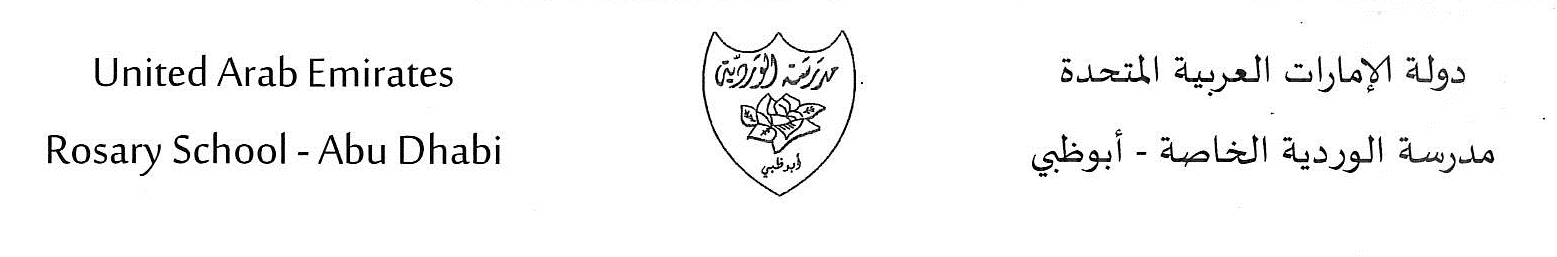 الفصل الأول للعام الدراسي 2018- 2019 الصف : الأول الأساسي.الأسبوع الخامس من  30 سبتمبر إلى 4 أكتوبرالصف : الأول الأساسي.الأسبوع الخامس من  30 سبتمبر إلى 4 أكتوبرالأعمال الصفية الأعمال الصفية الدرس الثالثالتربية الإسلاميةالاحد: قصة حرف الثاء من تاريخ 30سبتمر إلى 4 أكتوبرالاثنين: حرف التاء + حصة للتحليلالثلاثاء: إملاء  /  نص الاملاء:(  بيتٌ - طبيبٌ -  كتابٌ )- يلعبُ باسم مع لبيبٍالاربعاء :واجب ( تدريبات كتاب النشاط  صفحة 46 – 47 الخميس:  قصة حرف الجيم اللغة العربيةالجمع الرأسيطرق تكوين العددين 4 و5طرق تكوين العددين  6 و7طرق تكوين العدد 8الرياضياتالوحدة الثانية : النباتات كائنات حية ما تبقى من الدرس (3) : نباتات مختلفةالوحدة الثالثة : النباتات تنمو وتتغير الدرس (1) : الزهور والثمار والبذورالوحدة الخامسة  : قواعد الحاسوب  الدرس ( 4 ) ، (5) ، (6)العلومأحدد مكان بيتيمن ص 49 الى ص 52 / أحدد مكان بيتي من ص 53 الى  ص 56 الدراسات الاجتماعيةApprendre à se présenter en donnant son prénom et son âge et les écrire.Titre : comment tu t’appelles ? Tu as  quel âge ?Livre page : 7.Livre d’activités page : 8 et  7.Lecture.           اللغة الفرنسيةالواجبات والتكليفات المنزلية الواجبات والتكليفات المنزلية الواجبات والتكليفات المنزلية الواجبات والتكليفات المنزلية الواجبات والتكليفات المنزلية الخميسالرياضيات 65-66الأربعاءرياضيات ص59-60الثلاثاءرياضيات ص 53-54الاثنينالرياضيات ص 47-48الأحدواجب اجتماعيات            ص 55الرياضيات ص 42-43ملاحظات : يحل الطلاب واجبهم في مواد محددة حسب الجدول الدراسي لكل شعبة .ملاحظات : يحل الطلاب واجبهم في مواد محددة حسب الجدول الدراسي لكل شعبة .ملاحظات : يحل الطلاب واجبهم في مواد محددة حسب الجدول الدراسي لكل شعبة .ملاحظات : يحل الطلاب واجبهم في مواد محددة حسب الجدول الدراسي لكل شعبة .ملاحظات : يحل الطلاب واجبهم في مواد محددة حسب الجدول الدراسي لكل شعبة .